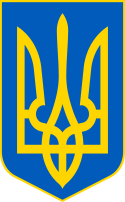 У К Р А Ї Н ААВАНГАРДІВСЬКА СЕЛИЩНА  РАДАОДЕСЬКОГО РАЙОНУ ОДЕСЬКОЇ ОБЛАСТІР І Ш Е Н Н Я    Про затвердження ліміту на використанняпаливно-мастильних матеріалів для автомобілів Відділу КБ ЖКГ КМ Авангардівської селищної радиВідповідно до вимог постанови Кабінету Міністрів України від 04 червня 2003 року № 848 «Про впорядкування використання легкових автомобілів бюджетними установами та організаціями» із змінами та з метою ефективного використання службових автомобілів, Авангардівська селищна рада ВИРІШИЛА: 1. Затвердити ліміт на використання паливно-мастильних матеріалів на автомобіль RENAULT DUSTER, рік випуску – 2021, реєстраційний номер ВН 1776 РС – 210 л. на місяць (не враховуючи відрядження за межі Одеської області).2. Затвердити ліміт на використання паливно-мастильних матеріалів на автомобіль FORD FIESTA, рік випуску – 2008, реєстраційний номер ВН 9182 РК – 200 л. на місяць (не враховуючи відрядження за межі Одеської області).3.  Контроль за виконанням цього рішення покласти на постійну комісію з питань фінансів, бюджету, планування соціально-економічного розвитку, інвестицій, міжнародного співробітництва та регуляторної політики.Селищний голова                                                     Сергій ХРУСТОВСЬКИЙ№1647- VІІІвід 27.01.2023